Lampiran 4DOKUMENTASI PELAKSANAAN PENELITIAN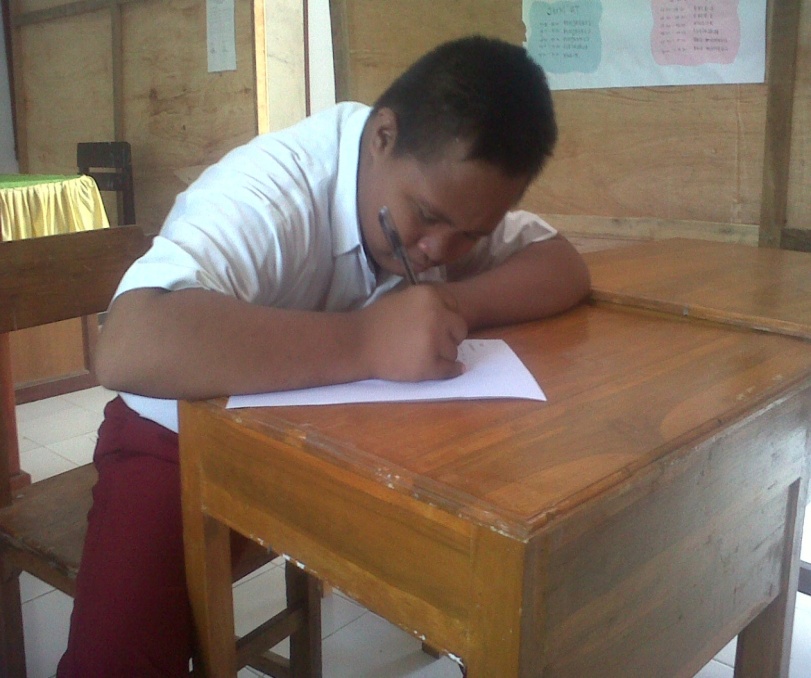 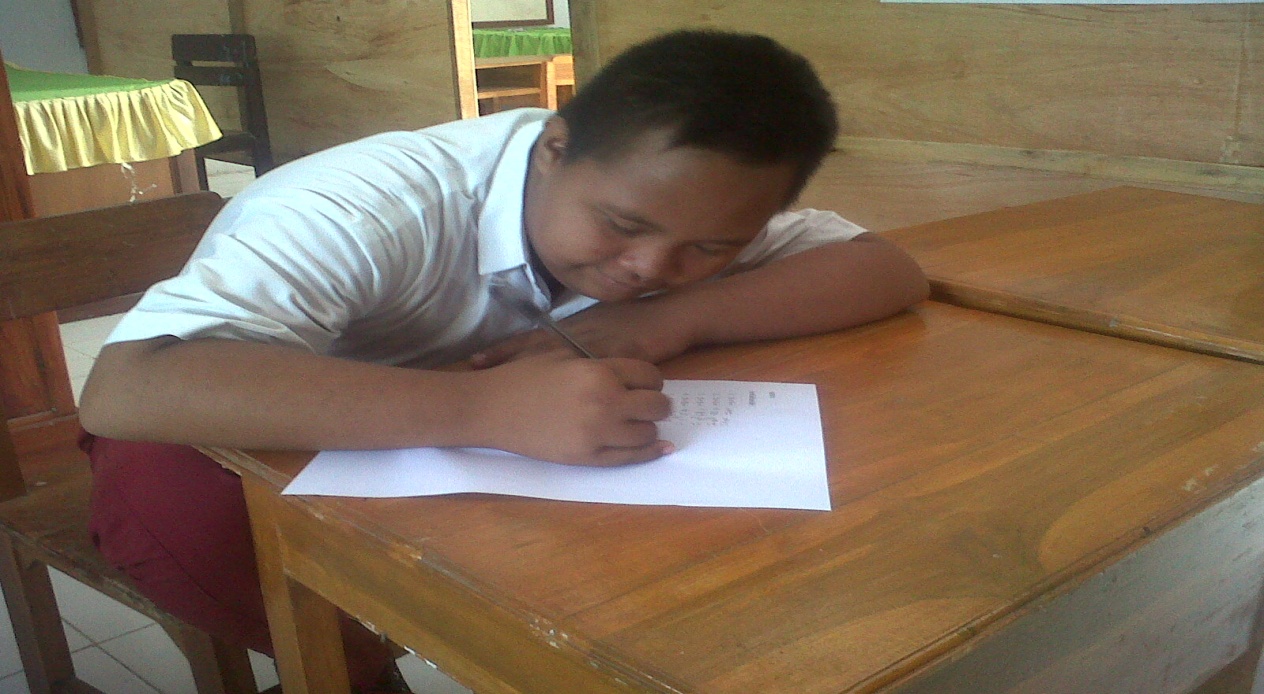 Gambar 6.1 & Gambar 6.2 Suasana Pembelajaran Sebelum Penggunaan Animasi Power-Point (Fase Baseline 1)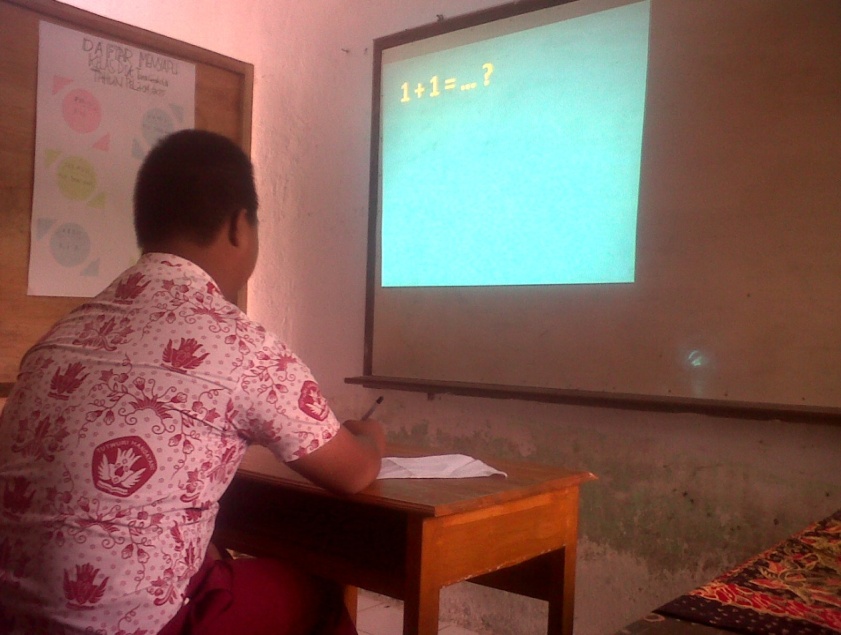 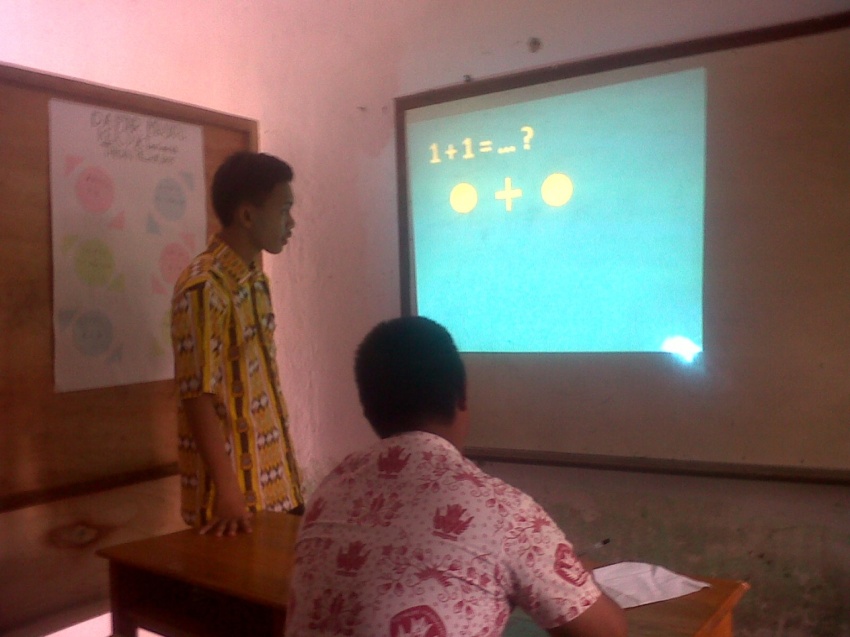 Gambar 6.3 & Gambar 6.4 Suasana Pembelajaran Dengan Menggunakan Animasi Power-Point  (Fase Intervensi)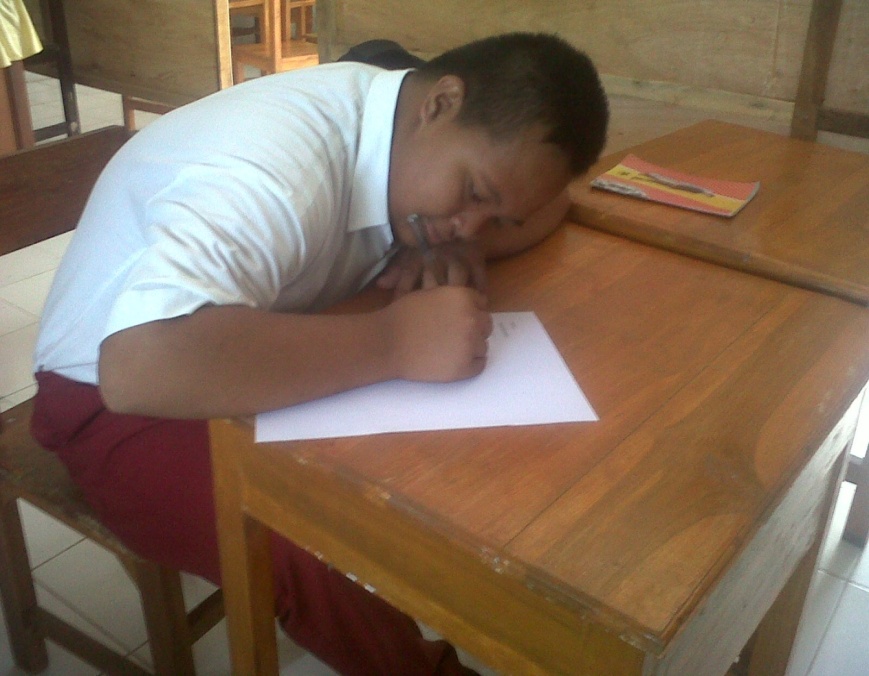 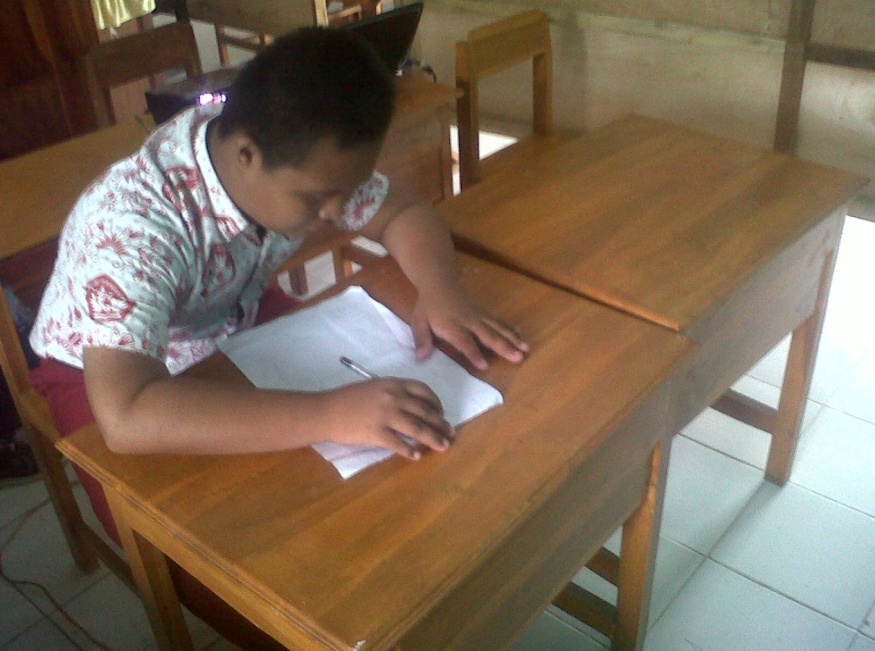 Gambar 6.5 & Gambar 6.6 Suasana Pembelajaran Setelah Penggunaan  Animasi Power-Point (Fase Baseline 2)